**در صورتی که درخواست کننده حقوقی می‌باشد، علاوه بر نام شخص حقوقی، نام نماینده نیز ذکر شود.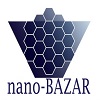 فرم سفارش خدمات تخصصی آزمایشگاهی داخل کشور
لیتوگرافیشماره سفارش:(ثبت شده درسایت)فرم سفارش خدمات تخصصی آزمایشگاهی داخل کشور
لیتوگرافیشماره پیگیری:(تراکنش پرداختی)مشخصات متقاضیمشخصات متقاضیمشخصات متقاضیمشخصات متقاضینام و نام خانوادگی:کدملی :تلفن همراه:تلفن ثابت:نام شرکت/‌‌سازمان/دانشگاه:نام شرکت/‌‌سازمان/دانشگاه:پست الکترونیک:پست الکترونیک:آدرس :آدرس :آدرس :کدپستی:فرم سفارش خدمات تخصصی آزمایشگاهی داخل کشور
  لیتوگرافیشماره سفارش:(ثبت شده درسایت)فرم سفارش خدمات تخصصی آزمایشگاهی داخل کشور
  لیتوگرافیشماره پیگیری:(تراکنش پرداختی)نوع خدمات در خواستی نوع خدمات در خواستی نوع خدمات در خواستی نوع لیتوگرافیطرح ماسک نمونه موجود است؟بله خیرآیا ماسک مربوطه تهیه شده است؟بله خیرسایز شیشه شات ابعاد کلی طرححداقل اندازه طرح   (minimum feature size)دقت مورد نیازعرض کانالعمق کانال*لطفا با مشخص کردن شماره نمونه**فایل ماسک باید حتما به صورت اتوکد2017 باشد.*لطفا با مشخص کردن شماره نمونه**فایل ماسک باید حتما به صورت اتوکد2017 باشد.*لطفا با مشخص کردن شماره نمونه**فایل ماسک باید حتما به صورت اتوکد2017 باشد.نوع خدمات در خواستی نوع خدمات در خواستی شرح درخواستی بابت نمونه‌هایی که بایستی برای آنها لیتوگرافی انجام شود.*لطفا با مشخص کردن شماره نمونه*لطفا با مشخص کردن شماره نمونهفرم سفارش خدمات تخصصی آزمایشگاهی داخل کشور
  لیتوگرافیشماره سفارش:(ثبت شده درسایت)فرم سفارش خدمات تخصصی آزمایشگاهی داخل کشور
  لیتوگرافیشماره پیگیری:(تراکنش پرداختی)اعمال تخفیف نانواعمال تخفیف نانواعمال تخفیف نانودر صورت داشتن گرنت نانو مشخصات مربوط به شخص دارای گرنت نانو در این قسمت تکمیل شود. نام و نام خانوادگی:نامه معرفی: *صاحب گرنت بایستی یک نامه خطاب به نانوبازار تنظیم، و در آن با ذکر کدملی و مشخصات فردی خود، اجازه برداشت از گرنت خود به نانوبازار را کتبا اعلام نماید. (برای اساتید محترم دانشگاه نامه حتماً بایستی در سربرگ دانشگاه مربوطه باشد)*در صورتی گرنت به نام استاد راهنمای متقاضی می‌باشد حتماً بایستی علاوه بر نامه‌ی استفاده از گرنت، در یک نامه متقاضی از سوی صاحب گرنت به نانوبازار معرفی شود.* کپی کارت ملی متقاضی و صاحب گرنت به پیوست ارسال شود.در صورت داشتن گرنت نانو مشخصات مربوط به شخص دارای گرنت نانو در این قسمت تکمیل شود. کدملی صاحب گرنت:نامه معرفی: *صاحب گرنت بایستی یک نامه خطاب به نانوبازار تنظیم، و در آن با ذکر کدملی و مشخصات فردی خود، اجازه برداشت از گرنت خود به نانوبازار را کتبا اعلام نماید. (برای اساتید محترم دانشگاه نامه حتماً بایستی در سربرگ دانشگاه مربوطه باشد)*در صورتی گرنت به نام استاد راهنمای متقاضی می‌باشد حتماً بایستی علاوه بر نامه‌ی استفاده از گرنت، در یک نامه متقاضی از سوی صاحب گرنت به نانوبازار معرفی شود.* کپی کارت ملی متقاضی و صاحب گرنت به پیوست ارسال شود.در صورت داشتن گرنت نانو مشخصات مربوط به شخص دارای گرنت نانو در این قسمت تکمیل شود. میزان درصد تخفیف:نامه معرفی: *صاحب گرنت بایستی یک نامه خطاب به نانوبازار تنظیم، و در آن با ذکر کدملی و مشخصات فردی خود، اجازه برداشت از گرنت خود به نانوبازار را کتبا اعلام نماید. (برای اساتید محترم دانشگاه نامه حتماً بایستی در سربرگ دانشگاه مربوطه باشد)*در صورتی گرنت به نام استاد راهنمای متقاضی می‌باشد حتماً بایستی علاوه بر نامه‌ی استفاده از گرنت، در یک نامه متقاضی از سوی صاحب گرنت به نانوبازار معرفی شود.* کپی کارت ملی متقاضی و صاحب گرنت به پیوست ارسال شود.در صورت داشتن گرنت نانو مشخصات مربوط به شخص دارای گرنت نانو در این قسمت تکمیل شود. شماره تماس:نامه معرفی: *صاحب گرنت بایستی یک نامه خطاب به نانوبازار تنظیم، و در آن با ذکر کدملی و مشخصات فردی خود، اجازه برداشت از گرنت خود به نانوبازار را کتبا اعلام نماید. (برای اساتید محترم دانشگاه نامه حتماً بایستی در سربرگ دانشگاه مربوطه باشد)*در صورتی گرنت به نام استاد راهنمای متقاضی می‌باشد حتماً بایستی علاوه بر نامه‌ی استفاده از گرنت، در یک نامه متقاضی از سوی صاحب گرنت به نانوبازار معرفی شود.* کپی کارت ملی متقاضی و صاحب گرنت به پیوست ارسال شود.در صورت داشتن گرنت نانو مشخصات مربوط به شخص دارای گرنت نانو در این قسمت تکمیل شود. ایمیل آکادمیک (در صورت وجود):نامه معرفی: *صاحب گرنت بایستی یک نامه خطاب به نانوبازار تنظیم، و در آن با ذکر کدملی و مشخصات فردی خود، اجازه برداشت از گرنت خود به نانوبازار را کتبا اعلام نماید. (برای اساتید محترم دانشگاه نامه حتماً بایستی در سربرگ دانشگاه مربوطه باشد)*در صورتی گرنت به نام استاد راهنمای متقاضی می‌باشد حتماً بایستی علاوه بر نامه‌ی استفاده از گرنت، در یک نامه متقاضی از سوی صاحب گرنت به نانوبازار معرفی شود.* کپی کارت ملی متقاضی و صاحب گرنت به پیوست ارسال شود.اطلاعات آنالیزاطلاعات آنالیزاینجانب ........................................................صحت موارد بالا را تایید می نمایم.نام و نام خانوادگی:                                               تاریخ:                               امضا:اینجانب ........................................................صحت موارد بالا را تایید می نمایم.نام و نام خانوادگی:                                               تاریخ:                               امضا:برای بازگرداندن نمونه بایستی مبلغ 250.000 ریال اضافه به منظور هزینه پست و هماهنگی  بازگرداندن نمونه به حساب نانوبازار واریز و شماره پیگیری آن را به همراه آدرس در این قسمت درج نمایید: برای بازگرداندن نمونه بایستی مبلغ 250.000 ریال اضافه به منظور هزینه پست و هماهنگی  بازگرداندن نمونه به حساب نانوبازار واریز و شماره پیگیری آن را به همراه آدرس در این قسمت درج نمایید: شماره پیگیری و تارخ واریز:آدرسی که بایستی نمونه‌ها پس از انجام آنالیز به آن ارسال شود: آدرس ارسال نمونهتهران-صندوق پستی 316-13445منطقه 13پستی به نام خانم فرهنگ آذر(حتماً این عبارت روی پاکت درج شود).تحویل حضوری نمونه تنها در موارد خاص و با هماهنگی قبلی انجام می‌شود.شماره تماس هماهنگی: 02188000873 – 09335027837   شماره تلگرام: 09224350439